I. Анализ состояния и перспектив развития системы образования1. Вводная часть1.1. АннотацияВ соответствии с Федеральным законом от 29 декабря 2012 года №273-ФЗ «Об образовании в Российской Федерации», постановлением Правительства Российской Федерации от 05 августа 2013 года № 662 «Об осуществлении мониторинга системы образования», в целях управления системой образования Апанасенковского муниципального района Ставропольского края итоговый отчет о результатах системного анализа, оценки состояния и перспектив развития системы образования Апанасенковского муниципального района Ставропольского края подготовлен отделом образования администрации Апанасенковского муниципального района Ставропольского края совместно с муниципальным казенным учреждением образования «Центром обслуживания учреждений образования» и муниципальным казенным учреждением образования «Информационно-методическим центром» Апанасенковского муниципального района Ставропольского края.Итоговый отчет подготовлен отделом образования администрации Апанасенковского муниципального района Ставропольского края в целях организации публичного обсуждения (размещен на официальном сайте отдела образования администрации Апанасенковского муниципального района Ставропольского края) перспектив развития системы образования и является составляющей частью анализа, оценки состояния системы образования Ставропольского края. 1.2. КонтактыОтдел образования администрации Апанасенковского муниципального района Ставропольского края:Начальник Отдела образования: Теслицкий Владимир Георгиевич;Адрес: с. Дивное, ул. Красная, 8;Телефон, факс: 88655551267;Электронная почта: ooamr@yandex.ru1.3. Источники данныхОсновой для проведения анализа состояния развития системы образования Апанасенковского муниципального района Ставропольского края стали данные федерального статистического наблюдения, обследований, в том числе социологических исследований, результаты деятельности организаций, осуществляющих образовательную деятельность на территории Апанасенковского муниципального района Ставропольского края, информации, размещенной на официальных сайтах образовательных организаций в информационно-телекоммуникационной сети Интернет, информации, опубликованной в средствах массовой информации, а также на основании результатов опроса родителей обучающихся общеобразовательных школ (800 человек)..Значения показателей за 2018 год рассчитаны на основании следующих данных статистического наблюдения:форма 1-ДО «Сведения об учреждении дополнительного образования детей»;форма ОО-1 «Сведения об организации, осуществляющей подготовку по образовательным программам начального общего, основного общего, среднего общего образования»;форма ОО-2 «Сведения о материально-технической и информационной базе, финансово-экономической деятельности общеобразовательной организации»;форма 85-к «Сведения о деятельности организации, осуществляющей образовательную деятельность по образовательным программам дошкольного образования, присмотр и уход за детьми»/1.4. Паспорт образовательной системы Общая характеристика сети образовательных организацийОбразовательную сферу района в 2018 году представляли: 13 муниципальных средних общеобразовательных в которых обучалось 3399 учащихся, 17 дошкольных учреждений с контингентом 1375 детей, а также 4 учреждения дополнительного образования, в которых воспитывалось 1797 детей. Образовательная политикаВ Апанасенковском муниципальном районе Ставропольского края развитие сферы образования определяется Стратегией социально-экономического развития Апанасенковского муниципального района Ставропольского края до 2020 года и на период до 2025 годаВ 2017 году реализовывались:муниципальная программа Апанасенковского муниципального района Ставропольского края «Развитие образования»;муниципальная программа Апанасенковского муниципального района Ставропольского края «Молодежная политика»;муниципальная программа Апанасенковского муниципального района Ставропольского края «Защита населения и территорий Апанасенковского района Ставропольского края от чрезвычайных ситуаций» (подпрограмма «Безопасный район»).1.5. Образовательный контекстЭкономическая и демографическая характеристикаТерритория района, расположенного в северо-восточной части Ставропольского края, занимает 3584 квадратных километров. Рельеф – равнинный, с высотами около 100 метров. Это – отроги Ставропольской возвышенности, ограничивающие Манычскую впадину. Апанасенковский район относится к числу наиболее засушливых районов Ставрополья, к так называемой зоне рискованного земледелия. Климат – резко континентальный. Летом, между второй половиной июля и первой половиной августа, температура колеблется в пределах + 25-40 градусов. Зимой она понижается до минус 3-5 градусов мороза. Сильные холода редки, чаще не превышают - 10-15 градусов. Преобладают каштановые и светло-каштановые почвы. В ряде мест встречаются солончаки. В середине 60-х годов 20 века по Правоегорлыкскому каналу в Приманычье пришла кубанская вода. Апанасенковский район граничит на севере и востоке с Республикой Калмыкия, на юге – с Туркменским районом, на западе – с Ипатовским.Административный центр района – село Дивное. Это одно из крупнейших по количеству жителей сел края. Сейчас в нем проживает около 15 тысяч человек. Апанасенковский муниципальный район включает в себя 12 муниципальных образований, в состав которых входит 11 сел и 3 поселкаЧисленность населения Апанасенковского района на 1 января 2018 г. составила 30785 человек и за год снизилась на 62 человека, как за счет миграционной, так и за счет естественной убыли.  В национальном составе удельный вес русских – 87 %, даргинцев – 5 %. В селах проживают также украинцы, белорусы, армяне, чеченцы и представители других этносов.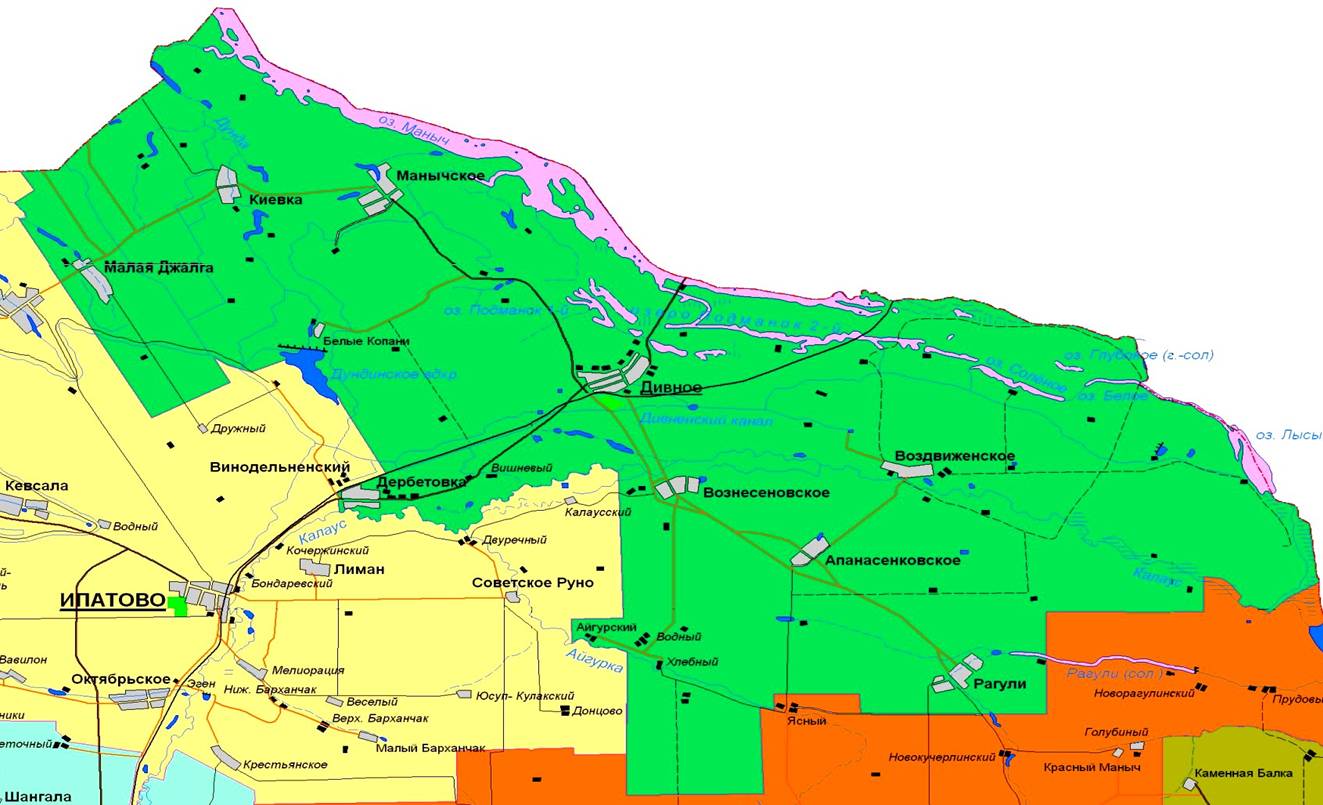 2. Анализ состояния и перспектив развития системы образования: основная часть.2.1. Сведения о развитии дошкольного образованияДошкольное образование - это начальное звено в системе непрерывного образования, оно направлено на формирование общей культуры, развитие интеллектуальных, физических, нравственных, эстетических и личностных качеств, формирование предпосылок учебной деятельности, сохранение и укрепление здоровья детей дошкольного возраста.Система дошкольного образования Апанасенковского муниципального района Ставропольского края включает в себя 17 муниципальных казённых дошкольных образовательных учреждений. Существующая сеть дошкольных образовательных учреждений района уже полностью удовлетворила потребности населения в качественном общедоступном дошкольном образовании. Для решения проблемы очерёдности в детские сады за последние пять лет проделана определенная работа по увеличению количества мест в детских садах. За этот период в существующих дошкольных учреждениях было создано дополнительно 134 места для детей в возрасте от 1,5 до 7 лет, открыты два дошкольных учреждения на 95 мест и 35 мест в с. Дивном. В настоящее время потребность в образовательных услугах дошкольного образования не превышает предложение. Кроме этого, все дети в возрасте от 3 до 7 лет обеспечены местами в дошкольных учреждениях.В 2018 году приоритетными задачами в сфере дошкольного образования являлись:- сохранение 100% доступности дошкольного образования для детей в возрасте от 3 до 7 лет;-  создание условий для получения дошкольного образования детьми в возрасте до 3 лет;- создание условий для формирования предметно-развивающей среды для детей дошкольного возраста.В районе функционируют 17 дошкольных образовательных организации. Численность детей в них, охваченных услугами дошкольного образования в возрасте от 2 месяцев до 7 лет, составляет 1379 человек.Охват детей дошкольным образованием в районе в 2018 году составил - 56%, что на 1 % выше уровня 2017 года.  Удельный вес численности воспитанников частных дошкольных образовательных организаций в общей численности воспитанников дошкольных образовательных организаций составляет 0 человек или 0% от общего числа детей, посещающих ДОУ. Численность детей, обучающихся в группах кратковременного пребывания отсутствует, так как таких групп на территории Апанасенковского муниципального района нет. Численность воспитанников организаций дошкольного образования в расчете на 1 педагогического работника составляет 9.7 человека. Всего педагогических работников в ДОУ – 134 человека. Продолжена работа электронного реестра для постановки детей на учет в очередь в дошкольные образовательные организации, реализующие основную общеобразовательную программу дошкольного образования, позволяющего без посещения отдела образования через Интернет отслеживать продвижение очереди ребенка в дошкольную образовательную организацию.Для обеспечения максимальной прозрачности электронной очереди и исключения коррупционных проявлений на сайте доступна вся история изменений, для всех детей в обезличенном виде в соответствии с ФЗ-152 «О персональных данных».Отношение среднемесячной заработной платы педагогических работников дошкольных образовательных организаций к среднемесячной заработной плате в сфере общего образования в субъекте Российской Федерации (по государственным и муниципальным образовательным организациям) составляет 90,4%. Площадь помещений, используемых непосредственно для нужд дошкольных образовательных организаций составляет, в расчете на одного воспитанника составляет 9,89 м² на одного ребенка. Организаций, имеющих водоснабжение, центральное отопление, канализацию, в общем числе дошкольных образовательных организаций составляет 100% оснащение. Одна организация имеет физкультурный зал, что составляет 5,88%. Организаций, имеющих плавательные бассейны, нет. Персональных компьютеров, доступных для использования детьми в дошкольных организациях нет. Численность детей с ограниченными возможностями здоровья составляет 86 воспитанников, что в общей численности воспитанников дошкольных образовательных организаций составляет 6,3 %. Выводы.При решенной задаче доступности дошкольного образования для детей от 3 до 7 лет в районе необходимо развивать условия для раннего развития детей. В дошкольных образовательных организациях реализуются образовательные программы, соответствующие принятому федеральному государственному образовательному стандарту дошкольного образования, педагоги прошли повышение квалификации. Теперь требуется тонкая работа по настройке программ, конструктивному взаимодействию педагогов дошкольных образовательных организаций и школ, совместным мероприятиям и консультационным программам для родителей.  Приоритетные задачами на 2018 год:- сохранение уровня 100 % доступности дошкольного образования для детей от 3 до 7 лет;- повышение качества дошкольного образования;- сохранение и развитие вариативных форм дошкольного образования;- реализация мероприятий по повышению доступности дошкольного образования для детей до 3 лет.Так же будет продолжена работа по укреплению материально-технической базы дошкольных образовательных организаций, в частности в 2019 году будет продолжена работа по замене оконных блоков в дошкольных образовательных организациях.2.2. Сведения о развитии начального общего образования, основного общего образования и среднего общего образования.Основными задачами государственной политики в сфере образования есть и остаются предоставление образовательных услуг высокого качества и обеспечение их доступности для всех без исключения участников образовательного процесса, в том числе для детей-инвалидов и детей с ограниченными возможностями здоровья, а также для детей-сирот и детей, оставшихся без попечения родителей. Развитие начального общего, основного общего и среднего общего образования в Апанасенковском муниципальном районе Ставропольского края в 2018 году связано в первую очередь с реализацией государственной политики в сфере образования. На решение поставленных задач направлено внедрение и реализация федеральных государственных образовательных стандартов, нового стандарта профессиональной деятельности педагога.В Апанасенковском районе в 2018 году в 13 общеобразовательных организациях обучались 3373 учащихся, что составляет 82,2% от численности постоянного населения в возрасте 7-17 лет. Из них по заочной форме обучались 26 обучающихся. В соответствии с федеральными государственными образовательными стандартами обучались 1-7 классы общеобразовательных организаций в количестве 2420 обучающихся, что составляет 71,1 % от общей численности обучающихся общеобразовательных организаций (2017г. – 68%).Во вторую смену обучались 105 обучающихся, что составляет 3,1% от общей численности обучающихся общеобразовательных организаций (2017г. – 133 обучающихся 3,9%). В классах углубленного изучения отдельных предметов, обучающихся нет.Численность учащихся в общеобразовательных организациях в расчете на 1 педагогического работника, составляет 9,6 человек, в 2017 году – 9,63 человек, в 2016 году - 9,56 человек. Из 304 учителей, 66 – в возрасте до 35 лет, что на 4 человека меньше, чем в 2017 году.В Апанасенковском районе созданы необходимые условия для обучения 270 детей-инвалидов и с ОВЗ  в том числе - 180 детей с интеллектуальными нарушениями. Осуществляется подготовка педагогов, разработаны адаптированные программы обучения для 207 детей-инвалидов и с ОВЗ. Организовано их квалифицированное психолого-педагогическое и медико-социальное сопровождение.В рамках обеспечения доступного дошкольного образования, обеспечивающего современные условия обучения и воспитания, в мае текущего года на базе МКДОУ №15 «Сказка» с. Дивное создана служба ранней помощи (Приказ отдела образования администрации Апанасенковского муниципального района №363 от 10.05.2018 г.).Ведется планомерная работа по созданию условий для беспрепятственного доступа детей-инвалидов в образовательные учреждения.В рамках реализации государственной программы Российской Федерации «Доступная среда» на 2011 – 2020 годы в 2017 году созданы условия для обеспечения качественного образования инвалидов и детей с ОВЗ в 13 общеобразовательных организациях района.Закуплены учебные пособия для инвалидов по зрению (2 обучающихся), имеется компьютерное оборудование в девяти общеобразовательных организациях для коррекционной работы и дистанционного обучения детей-инвалидов по зрению, детей с нарушениями опорно-двигательного аппарата. Работает территориальная психолого-медико-педагогическая комиссия, на которой прошли обследование в 2018 году у специалистов 62 обучающихся (в 2017 году – 131 обучающихся). С целью обеспечения равного доступа к образованию для всех обучающихся с учетом разнообразия особых образовательных потребностей и индивидуальных возможностей особое внимание в районе уделяется внедрению инклюзивного обучения детей с ограниченными возможностями здоровья. Всего в режиме инклюзивного обучения в образовательных организациях Апанасенковского района  обучались 41 ребенок-инвалид и с ограниченными возможностями здоровья. Для обучения детей-инвалидов создана и функционирует дифференцированная система образовательных организаций с учетом состояния здоровья детей, характера заболевания и уровня развития.В 2018/19 учебном году 12 общеобразовательных школ района реализовывают ФГОС для детей с ОВЗ и детей с умственной отсталостью (интеллектуальными нарушениями). Индивидуально на дому обучалось  220 детей-инвалидов и с ОВЗ.Учащимся с ограниченными возможностями здоровья, не имеющим возможности посещать образовательные учреждения по состоянию здоровья, создаются необходимые условия для получения образования по индивидуальной программе на дому, в том числе с использованием дистанционных образовательных технологий. В рамках реализации приоритетного национального проекта «Образование» в 2018 году в 9 школах района для 16 детей-инвалидов, не имеющих медицинских противопоказаний для работы на компьютере, учебный процесс организован с использованием дистанционных образовательных технологий.Государственная итоговая аттестация по образовательным программам основного общего и среднего общего образования является неотъемлемой частью региональной и муниципальной системы оценки качества образования. Государственная итоговая аттестация по образовательным программам среднего общего образования в Апанасенковском муниципальном районе в 2017/18 учебном году прошла организованно, без технологических сбоев.Успешно сдали ЕГЭ 152 из 152 выпускников, сдававших ЕГЭ, процент лиц, сдавших единый государственный экзамен, составил 100 %.Выросли по сравнению с 2016/17 учебным годом средние баллы по русскому языку и математике, которые влияют на получение аттестата о среднем общем образовании: на 2,45 балла вырос средний балл по русскому языку, также есть небольшой рост и по математике:- на 0,1 вырос средний балл по математике базового уровня; - на 0,54 балла вырос средний балл по математике профильного уровня.В 2017/18 учебном году успешно сдали основной государственный экзамен 283 выпускника 9-х классов (100%) при этом сохранилась положительная динамика среднего балла по обязательным предметам:- по русскому языку – 3,96 баллов (в 2016 году – 4,25, в 2017 году – 4,40);- по математике – 3,68 баллов (в 2016 году – 3,51, в 2017 году – 3,56).По окончании 2017/18 учебного года 23 выпускника награждены медалью Российской Федерации «За особые успехи в учении», 17 выпускников награждены золотыми медалями Ставропольского края «За особые успехи в обучении» и 8 выпускников - серебряными медалями Ставропольского края «За особые успехи в обучении».Организация профориентационной работы в образовательных организациях Апанасенковского района является одним из направлений в структуре учебно-воспитательной работы и направлена на обеспечение социальных гарантий в вопросах профессионального самоопределения всех участников образовательного процесса. В летний период 2017 года школами утверждены планы профориентационной работы, которые являются частью плана работы школ на текущий учебный год. В 2017/18 учебном году профильное изучение предметов реализовали шесть общеобразовательных организаций: МКОУ СОШ №1 с.Дивное, МБОУ СОШ №2 с.Дивное, МКОУ СОШ №3 с. Дивное, МКОУ СОШ №4 с.Киевка, МКОУ СОШ №8 с. Манычское, МКОУ СОШ №9 с.Воздвиженское. В связи с сокращением классов комплектов и низкой наполняемостью 10-11-х  классов нет возможности  создания на базе других образовательных организаций профильных классов.В 2017/18 учебном году в 10-х классах профильным обучением охвачено 88 обучающихся (51%) – это на 7% больше, чем в 2016/2017 уч. году; в 11-х классах – 81 чел. (53%) – это на 3% больше, чем в 2016/2017 уч. году.Отношение среднемесячной заработной платы педагогических работников государственных и муниципальных общеобразовательных организаций к среднемесячной начисленной заработной плате наемных работников в организациях, у индивидуальных предпринимателей и физических лиц (среднемесячному доходу от трудовой деятельности) в субъекте Российской Федерации составляет для педагогических работников 98,7%.Кроме того, в 2018 году велась работа по укреплению материально-технической базы общеобразовательных организаций. За указанный период была проведена работа по замене оконных блоков в 10 общеобразовательных организациях (финансовое обеспечение было проведено за счет средств бюджета Ставропольского края и местного бюджета), проведен ремонт спортивного зала МКОУ СОШ № 7 с.Рагули.Учебная площадь организаций, осуществляющих образовательную деятельность по образовательным программам начального общего, основного общего, среднего общего образования 50999 кв. метров. удельный вес числа организаций, имеющих водопровод, центральное отопление и канализацию, составляет 100%.Число персональных компьютеров, используемых в учебных целях, в расчете на 100 обучающихся, осуществляющих образовательную деятельность по образовательным программам начального общего, основного общего, среднего общего образования составляет 11, из них имеют доступ к интернету 10.Обеспечение безопасности в образовательных организациях играет немаловажную роль в функционировании системы образования Апанасенковского муниципального района. Для обеспечения безопасности в образовательных организациях проводится соответствующие мероприятия, установлены тревожные кнопки, установлена система видеонаблюдения, территории оборудованы освещением, осуществляется сторожевая охрана. Охраной организаций ежедневно проводится тщательное обследование территорий и зданий организаций на наличие целостности и прочности, отсутствие повреждений ограждений, незапланированных проходов и пролазов в нём, поверка подвальных и чердачных помещений зданий и сооружений, служебных помещений на предмет антитеррористической и пожарной безопасности нахождения в них взрывчатых веществ, взрывных устройств. Неиспользуемые помещения обесточены, закрыты и опечатаны.  Пожарными кранами и рукавами обеспечены 13 (100%) общеобразовательных организаций.Системами автоматической передачи сигнала на пульт пожарной охраны без участия человека обеспечены 13 (100 %) общеобразовательных организаций.Горячим питанием в 2018 году охвачено 91,9% обучающихся, что на   0,32% выше, чем 2017 году (91,58%) и в 2016 году (83,12%).ВыводыТаким образом, в 2018 году развитие системы общего образования Апанасенковского муниципального района Ставропольского края, направленное на предоставление образовательных услуг высокого качества и обеспечение их доступности для всех без исключения участников образовательного процесса, в том числе для детей-инвалидов и детей с ограниченными возможностями здоровья, а также для детей-сирот и детей, оставшихся без попечения родителей, позволила сформировать комплекс мероприятий, обеспечивающий положительную динамику ряда показателей.Планомерное обновление содержания школьного образования в соответствии с требованием ФГОС, внедрение в образовательную деятельность современных образовательных и информационных технологий, управление качеством образования посредством использования результатов ВПР, ГИА, мониторингов позволяют разрабатывать программы действий по повышению качества освоения учебных предметов (предметных областей).Вместе с тем, в крае необходимо развивать инфраструктуру, совершенствовать материально-техническое оснащение общеобразовательных организаций. Также необходимо продолжать проведение мероприятий для достижения 100% оснащения всех образовательных организаций необходимыми средствами для обеспечения антитеррористической и пожарной безопасности в соответствии с действующими требованиями, а также по укреплению материально-технической базы образовательных организаций.2.3. Дополнительное образование.      Дополнительное образование является гибкой социально-педагогической системой, способной предложить многообразие образовательных услуг, создающих условия для личностного, профессионального, творческого развития детей. Целями развития дополнительного образования являются:обеспечение прав ребенка на развитие, личностное самоопределение и самореализацию;профессиональная ориентация;развитие инновационного потенциала общества.    В Апанасенковском муниципальном районе функционируют 4 учреждения дополнительного образования детей, в которых в 2018 году занималось 1830 чел.  Всего в Апанасенковском районе на 01 января 2019 года детей от 5 до 18 лет включительно 4871 чел. Охват детей в возрасте 5-18 лет дополнительными общеобразовательными программами (удельный вес численности детей, получающих услуги дополнительного образования в учреждениях дополнительного образования, в общей численности детей в возрасте 5-18 лет) – 35,56 %. Охват детей в возрасте от 5 до 18 лет всеми формами дополнительного образования в организациях различной ведомственной принадлежности Апанасенковского района в общем количестве детей указанного возраста составляет 83,2 процента.Обучающиеся образовательных учреждений дополнительного образования Апанасенковского района являются активными участниками краевых, всероссийский конкурсов и соревнований. По итогам 2018 года 181 детей стали победителями и призерами краевых конкурсов, 126 детей - победителями и призерами всероссийских конкурсов.Средняя численность педагогических работников (без внешних совместителей), государственных и муниципальных образовательных организаций дополнительного образования, реализующих дополнительные общеобразовательные программы для детей – 33 чел. Отношение среднемесячной заработной платы педагогических работников государственных и муниципальных организаций дополнительного образования к среднемесячной заработной плате учителей в субъекте Российской Федерации составляет – 99,2%, что выше 2017 года на 7,35% (89,46%).Велась работа по укреплению материально-технической базы организациях дополнительного образования. Так в 2017 году МКУ ДО ДЮСШ с. Дивное произвести ремонт административных помещений, реконструкции отмостки по всему периметру здания, укладки пешеходной дорожки, установки навеса над центральным входом, изготовление и установка освещения мини футбольного поля.Общая площадь всех помещений организаций дополнительного образования равна -1738,0 м в кв. В соответствии с   Указом  Президента   Российской Федерации от 07 мая 2012 года №597 «О мероприятиях по реализации государственной социальной политики» и в соответствии с Планом мероприятий («Дорожная карта») «Изменения в отраслях социальной сферы,  направленные на повышение эффективности образования и науки в Ставропольском крае на 2013-2018 годы», утвержденным распоряжением Правительства Ставропольского края  от 1 марта 2013 года  № 52-рп - основной задачей    является достижение целевых показателей размера средней заработной платы педагогических  работников  муниципальных образовательных учреждений, а также обеспечение эффективности  использования средств фонда оплаты труда. ВыводыВыявляется устойчивый интерес к спортивному, художественному, эколого-биологическому направлениям, при этом отмечается снижение востребованности объединений, работающих в техническом направлениях. За период с 2016 по 2018 год отмечается чёткая тенденция увеличения количества детей, охват всеми формами дополнительного образования в организациях различной ведомственной принадлежности Апанасенковского района с 71 % в 2016 году до 83,2 % на 31 декабря 2018 года.Выводы и заключения по результатам проведенного анализа состояния и перспектив развития системы образования:Важной задачей следующего нового учебного года является максимально возможный охват детей младшего возраста системой дошкольного образования в разных формах, повышение качества образования, как на ступени основного общего, так и на ступени среднего общего образования, тем более что в новом учебном году требования к проведению государственной итоговой аттестации выпускников 11, 9 классов в стандартизированной форме будут совершенствоваться. Это означает, что необходим высокий уровень ответственности всех участников образовательного процесса при подготовке к государственной итоговой аттестации выпускников 11, 9 классов.Развитие новых форм методической работы, ориентированной на профессиональное развитие и саморазвитие педагогических и управленческих кадров будет важной задачей в предстоящий период.Совершенствование воспитательного процесса, обеспечивающего формирование и становление личности ребёнка; воспитание гражданственности и патриотизма и активизация деятельности школы по профилактике безнадзорности и правонарушений несовершеннолетних. Обеспечение сотрудничества школы и семьи по формированию здорового образа жизни, развитию партнерских отношений со всеми субъектами профилактики.Совершенствование работы по сохранению и укреплению здоровья детей через комплексный подход посредством ФГОС. Создание условий для развития муниципальной системы образования: через кадровую политику, обновление материально-технической базы образовательных организаций, формирование универсальных учебных действий, обучающихся федерального государственного образовательного стандарта основного общего образования.Развитие познавательного интереса, интеллектуально-творческого потенциала каждого ребенка через проектно-исследовательскую деятельность. Создание механизмов координации и интеграции сетевого взаимодействия в работе с одаренными детьми и талантливой молодежью.Использование новых форм системы методической работы, ориентированной на профессиональное развитие и саморазвитие педагогических и управленческих кадров. Обеспечение полноценного включения в образовательное пространство и успешной социализации всех категорий, обучающихся и воспитанников учреждений образования, обеспечение качественных условий обучения и воспитания. Организация работы на муниципальном и школьном уровнях по формированию у подрастающего поколения гражданственности и патриотизма. Обеспечение информационной открытости образовательного пространства школы в целях привлечения партнеров социума для обновления инфраструктуры и содержания образовательного процесса.ПОКАЗАТЕЛИ МОНИТОРИНГА СИСТЕМЫ ОБРАЗОВАНИЯНачальник отдела образованияадминистрации Апанасенковскогомуниципального районаСтавропольского края                                             В.Г.ТеслицкийРаздел/подраздел/показательЕдиница измерения/форма оценкиI. Общее образование1. Сведения о развитии дошкольного образования1.1. Уровень доступности дошкольного образования и численность населения, получающего дошкольное образование1.1.1. Доступность дошкольного образования (отношение численности детей определенной возрастной группы, посещающих в текущем учебном году организации, осуществляющие образовательную деятельность по образовательным программам дошкольного образования, присмотр и уход за детьми, к сумме указанной численности и численности детей соответствующей возрастной группы, находящихся в очереди на получение в текущем учебном году мест в организациях, осуществляющих образовательную деятельность по образовательным программам дошкольного образования, присмотр и уход за детьми):всего (в возрасте от 2 месяцев до 7 лет);96%в возрасте от 2 месяцев до 3 лет;83%в возрасте от 3 до 7 лет.100%1.1.2. Охват детей дошкольным образованием (отношение численности детей определенной возрастной группы, посещающих организации, осуществляющие образовательную деятельность по образовательным программам дошкольного образования, присмотр и уход за детьми, к общей численности детей соответствующей возрастной группы):всего (в возрасте от 2 месяцев до 7 лет);56%в возрасте от 2 месяцев до 3 лет;28%в возрасте от 3 до 7 лет.73%1.1.3. Удельный вес численности детей, посещающих частные организации, осуществляющие образовательную деятельность по образовательным программам дошкольного образования, присмотр и уход за детьми, в общей численности детей, посещающих организации, реализующие образовательные программы дошкольного образования, присмотр и уход за детьми.0%1.1.4. Наполняемость групп в организациях, осуществляющих образовательную деятельность по образовательным программам дошкольного образования, присмотр и уход за детьми:группы компенсирующей направленности;89 челгруппы общеразвивающей направленности;1290 челгруппы оздоровительной направленности;0 челгруппы комбинированной направленности;0 челсемейные дошкольные группы.0 чел1.1.5. Наполняемость групп, функционирующих в режиме кратковременного и круглосуточного пребывания в организациях, осуществляющих образовательную деятельность по образовательным программам дошкольного образования, присмотр и уход за детьми:в режиме кратковременного пребывания;0 челв режиме круглосуточного пребывания.0 чел1.2. Содержание образовательной деятельности и организация образовательного процесса по образовательным программам дошкольного образования1.2.1. Удельный вес численности детей, посещающих группы различной направленности, в общей численности детей, посещающих организации, осуществляющие образовательную деятельность по образовательным программам дошкольного образования, присмотр и уход за детьми:группы компенсирующей направленности;6%группы общеразвивающей направленности;94%группы оздоровительной направленности;0%группы комбинированной направленности;0%группы по присмотру и уходу за детьми.0%1.3. Кадровое обеспечение дошкольных образовательных организаций и оценка уровня заработной платы педагогических работников1.3.1. Численность детей, посещающих организации, осуществляющие образовательную деятельность по образовательным программам дошкольного образования, присмотр и уход за детьми, в расчете на 1 педагогического работника.9,7 чел1.3.2. Состав педагогических работников (без внешних совместителей и работавших по договорам гражданско-правового характера) организаций, осуществляющих образовательную деятельность по образовательным программам дошкольного образования, присмотр и уход за детьми, по должностям:воспитатели;81%старшие воспитатели;0%музыкальные руководители;7%инструкторы по физической культуре;4%учителя-логопеды;4%учителя-дефектологи;0%педагоги-психологи;3%социальные педагоги;0%педагоги-организаторы;0%педагоги дополнительного образования.0%1.3.3. Отношение среднемесячной заработной платы педагогических работников дошкольных образовательных организаций к среднемесячной заработной плате в сфере общего образования в субъекте Российской Федерации (по государственным и муниципальным образовательным организациям).90,41.4. Материально-техническое и информационное обеспечение дошкольных образовательных организаций1.4.1. Площадь помещений, используемых непосредственно для нужд дошкольных образовательных организаций, в расчете на 1 ребенка.9,891.4.2. Удельный вес числа организаций, имеющих все виды благоустройства (водопровод, центральное отопление, канализацию), в общем числе дошкольных образовательных организаций.100%1.4.3. Удельный вес числа организаций, имеющих физкультурные залы, в общем числе дошкольных образовательных организаций.6%1.4.4. Число персональных компьютеров, доступных для использования детьми, в расчете на 100 детей, посещающих дошкольные образовательные организации.01.5. Условия получения дошкольного образования лицами с ограниченными возможностями здоровья и инвалидами1.5.1. Удельный вес численности детей с ограниченными возможностями здоровья в общей численности детей, посещающих организации, осуществляющие образовательную деятельность по образовательным программам дошкольного образования, присмотр и уход за детьми.8%1.5.2. Удельный вес численности детей-инвалидов в общей численности детей, посещающих организации, осуществляющие образовательную деятельность по образовательным программам дошкольного образования, присмотр и уход за детьми.1%1.5.3. Структура численности детей с ограниченными возможностями здоровья (за исключением детей-инвалидов), обучающихся в группах компенсирующей, оздоровительной и комбинированной направленности дошкольных образовательных организаций, по видам групп <*>группы компенсирующей направленности, в том числе для детей:100%с нарушениями слуха;0%с нарушениями речи;66%с нарушениями зрения;34%с нарушениями интеллекта;0%с задержкой психического развития;0%с нарушениями опорно-двигательного аппарата;0%со сложным дефектом;0%другого профиля0%группы оздоровительной направленности, в том числе для детей:0%с туберкулезной интоксикацией;0%часто болеющих;0%группы комбинированной направленности.0%1.5.4. Структура численности детей-инвалидов, обучающихся в группах компенсирующей, оздоровительной и комбинированной направленности дошкольных образовательных организаций, по видам групп <*>:группы компенсирующей направленности, в том числе для детей:100%с нарушениями слуха;0%с нарушениями речи;67%с нарушениями зрения;33%с нарушениями интеллекта;0%с задержкой психического развития;0%с нарушениями опорно-двигательного аппарата;0%со сложным дефектом;0%другого профиля0%группы оздоровительной направленности, в том числе для детей:0%с туберкулезной интоксикацией;0%часто болеющих;0%группы комбинированной направленности.0%1.6. Состояние здоровья лиц, обучающихся по программам дошкольного образования1.6.1. Удельный вес численности детей, охваченных летними оздоровительными мероприятиями, в общей численности детей, посещающих организации, осуществляющие образовательную деятельность по образовательным программам дошкольного образования, присмотр и уход за детьми.0%1.7. Изменение сети дошкольных образовательных организаций (в том числе ликвидация и реорганизация организаций, осуществляющих образовательную деятельность)0%1.7.1. Темп роста числа организаций (обособленных подразделений (филиалов)), осуществляющих образовательную деятельность по образовательным программам дошкольного образования, присмотр и уход за детьми:дошкольные образовательные организации;100%обособленные подразделения (филиалы) дошкольных образовательных организаций;0%обособленные подразделения (филиалы) общеобразовательных организаций;0%общеобразовательные организации, имеющие подразделения (группы), которые осуществляют образовательную деятельность по образовательным программам дошкольного образования, присмотр и уход за детьми;0%обособленные подразделения (филиалы) профессиональных образовательных организаций и образовательных организаций высшего образования;0%иные организации, имеющие подразделения (группы), которые осуществляют образовательную деятельность по образовательным программам дошкольного образования, присмотр и уход за детьми.0%1.8. Финансово-экономическая деятельность дошкольных образовательных организаций1.8.1. Расходы консолидированного бюджета Российской Федерации на дошкольное образование в расчете на 1 ребенка, посещающего организацию, осуществляющую образовательную деятельность по образовательным программам дошкольного образования, присмотр и уход за детьми.<*>тысяча рублей 94,61.9. Создание безопасных условий при организации образовательного процесса в дошкольных образовательных организациях1.9.1. Удельный вес числа зданий дошкольных образовательных организаций, находящихся в аварийном состоянии, в общем числе зданий дошкольных образовательных организаций.0%1.9.2. Удельный вес числа зданий дошкольных образовательных организаций, требующих капитального ремонта, в общем числе зданий дошкольных образовательных организаций.0%2. Сведения о развитии начального общего образования, основного общего образования и среднего общего образования2.1. Уровень доступности начального общего образования, основного общего образования и среднего общего образования и численность населения, получающего начальное общее, основное общее и среднее общее образование2.1.1. Охват детей общим образованием (отношение численности обучающихся по образовательным программам начального общего, основного общего, среднего общего образования и образования обучающихся с умственной отсталостью (интеллектуальными нарушениями) к численности детей в возрасте 7 - 18 лет).78,9% 2.1.2. Удельный вес численности обучающихся по образовательным программам, соответствующим федеральным государственным образовательным стандартам начального общего, основного общего, среднего общего образования, в общей численности обучающихся по образовательным программам начального общего, основного общего, среднего общего образования.70,89%2.1.3. Удельный вес численности обучающихся, продолживших обучение по образовательным программам среднего общего образования, в общей численности обучающихся, получивших аттестат об основном общем образовании по итогам учебного года, предшествующего отчетному.52,92%2.1.4. Наполняемость классов по уровням общего образования:16,7начальное общее образование (1 - 4 классы);17,7 чел.основное общее образование (5 - 9 классы);17.1 чел.среднее общее образование (10 - 11 (12) классы).12 чел.2.1.5. Удельный вес численности обучающихся, охваченных подвозом, в общей численности обучающихся, нуждающихся в подвозе в общеобразовательные организации3,5 %2.1.6. Оценка родителями обучающихся общеобразовательных организаций возможности выбора общеобразовательной организации (удельный вес численности родителей обучающихся, отдавших своих детей в конкретную общеобразовательную организацию по причине отсутствия других вариантов для выбора, в общей численности родителей обучающихся общеобразовательных организаций). <*>77%2.2. Содержание образовательной деятельности и организация образовательного процесса по образовательным программам начального общего образования, основного общего образования, среднего общего образования и образования обучающихся с умственной отсталостью (интеллектуальными нарушениями)2.2.1. Удельный вес численности обучающихся в первую смену в общей численности обучающихся по образовательным программам начального общего, основного общего, среднего общего образования по очной форме обучения.94 %2.2.2. Удельный вес численности обучающихся, углубленно изучающих отдельные учебные предметы, в общей численности обучающихся по образовательным программам начального общего, основного общего, среднего общего образования0%2.2.3. Удельный вес численности обучающихся в классах (группах) профильного обучения в общей численности обучающихся в 10-11(12) классах по образовательным программам среднего общего образования61,84%2.2.4. Удельный вес численности обучающихся с использованием дистанционных образовательных технологий в общей численности обучающихся по образовательным программам начального общего, основного общего, среднего общего образования и образования обучающихся с умственной отсталостью (интеллектуальными нарушениями)0,5 %2.3. Кадровое обеспечение общеобразовательных организаций, иных организаций, осуществляющих образовательную деятельность в части реализации основных общеобразовательных программ, а также оценка уровня заработной платы педагогических работников2.3.1. Численность обучающихся по образовательным программам начального общего, основного общего, среднего общего образованияи образования обучающихся с умственной отсталостью (интеллектуальными нарушениями) в расчете на 1 педагогического работника.47,42.3.2. Удельный вес численности учителей в возрасте до 35 лет в общей численности учителей (без внешних совместителей и работающих по договорам гражданско-правового характера) организаций, осуществляющих образовательную деятельность по образовательным программам начального общего, основного общего, среднего общего образования и образования обучающихся с умственной отсталостью (интеллектуальными нарушениями)21,8%2.3.3. Отношение среднемесячной заработной платы педагогических работников государственных и муниципальных общеобразовательных организаций к среднемесячной начисленной заработной плате наемных работников в организациях, у индивидуальных предпринимателей и физических лиц (среднемесячному доходу от трудовой деятельности) в субъекте Российской Федерации98,7%2.3.4. Удельный вес численности педагогических работников в общей численности работников (без внешних совместителей и работающих по договорам гражданско-правового характера) организаций, осуществляющих образовательную деятельность по образовательным программам начального общего, основного общего, среднего общего образования и образования обучающихся с умственной отсталостью (интеллектуальными нарушениями).49%2.3.5. Удельный вес числа организаций, имеющих в составе педагогических работников социальных педагогов, педагогов-психологов, учителей-логопедов, в общем числе организаций, осуществляющих образовательную деятельность по образовательным программам начального общего, основного общего, среднего общего образования и образования обучающихся с умственной отсталостью (интеллектуальными нарушениями):социальных педагогов:всего;3,7%из них в штате;3,7%педагогов-психологов:всего;3,4%из них в штате;3,4%учителей-логопедов:всего;2,3%из них в штате.2,3%учителей-дефектологов:всего;0%из них в штате.0%2.4. Материально-техническое и информационное обеспечение общеобразовательных организаций, а также иных организаций, осуществляющих образовательную деятельность в части реализации основных общеобразовательных программ2.4.1. Учебная площадь общеобразовательных организаций в расчете на 1 обучающегося.1500,4 кв.метр2.4.2. Удельный вес числа зданий, имеющих все виды благоустройства (водопровод, центральное отопление, канализацию), в общем числе зданий общеобразовательных организаций42%2.4.3. Число персональных компьютеров, используемых в учебных целях, в расчете на 100 обучающихся общеобразовательных организацийвсего;0,4имеющих доступ к сети «Интернет».0,42.4.4. Доля образовательных организаций, реализующих программы общего образования, обеспеченных Интернет-соединением со скоростью соединения не менее 100 Мб/с - для образовательных организаций, расположенных в городах, 50 Мб/с - для образовательных организаций, расположенных в сельской местности и поселках городского типа, а также гарантированным Интернет-трафиком <**>100%2.4.5. Удельный вес числа общеобразовательных организаций, использующих электронный журнал, электронный дневник, в общем числе общеобразовательных организаций100%2.5. Условия получения начального общего, основного общего и среднего общего образования лицами с ограниченными возможностями здоровья и инвалидами2.5.1. Удельный вес числа зданий, в которых созданы условия для беспрепятственного доступа инвалидов, в общем числе зданий общеобразовательных организаций100%2.5.2. Распределение численности обучающихся с ограниченными возможностями здоровья и инвалидностью по реализации образовательных программ в формах: совместного обучения (инклюзии), в отдельных классах или в отдельных образовательных организациях, осуществляющих реализацию адаптированных основных общеобразовательных программ:в отдельных организациях, осуществляющих образовательную деятельность по адаптированным основным общеобразовательным программам – всего;100%из них инвалидов, детей-инвалидов.95%в отдельных классах (кроме организованных в отдельных организациях), осуществляющих образовательную деятельность по адаптированным основным общеобразовательным программам – всего;0,1%из них инвалидов, детей-инвалидов.100%в формате совместного обучения (инклюзии) – всего;0,8%из них инвалидов, детей-инвалидов.98%2.5.3. Удельный вес численности обучающихся в соответствии с федеральным государственным образовательным стандартом начального общего образования обучающихся с ограниченными возможностями здоровья в общей численности обучающихся по адаптированным образовательным программам начального общего образования.8,5%2.5.4. Удельный вес численности обучающихся в соответствии с федеральным государственным образовательным стандартом образования обучающихся с умственной отсталостью (интеллектуальными нарушениями) в общей численности обучающихся по адаптированным основным общеобразовательным программам для обучающихся с умственной отсталостью (интеллектуальными нарушениями).100%2.5.5. Укомплектованность отдельных общеобразовательных организаций, осуществляющих обучение по адаптированным основным общеобразовательным программам, педагогическими работниками <*>:всего;100%учителя-дефектологи;0педагоги-психологи;100%учителя-логопеды;100%социальные педагоги;100%тьюторы.02.5.6. Численность обучающихся по адаптированным основным общеобразовательным программам в расчете на 1 работника:учителя-дефектолога;0учителя-логопеда;3,8 чел.педагога-психолога;4,8 чел.тьютора, ассистента (помощника).02.5.7. Распределение численности детей, обучающихся по адаптированным основным общеобразовательным программам, по видам программ <*>:для глухих; 0для слабослышащих и поздноглохших; 0для слепых; 0для слабовидящих; 2,3%с тяжелыми нарушениями речи;0с нарушениями опорно-двигательного аппарата; 8%с задержкой психического развития; 19,5%с расстройствами аутистического спектра; 1,8%со сложными дефектами;68,4%других обучающихся с ограниченными возможностями здоровья02.6. Состояние здоровья лиц, обучающихся по основным общеобразовательным программам, здоровьесберегающие условия, условия организации физкультурно-оздоровительной и спортивной работы в общеобразовательных организациях, а также в иных организациях, осуществляющих образовательную деятельность в части реализации основных общеобразовательных программ2.6.1. Удельный вес численности лиц, обеспеченных горячим питанием, в общей численности обучающихся общеобразовательных организаций91,9%2.6.2. Удельный вес числа организаций, имеющих логопедический пункт или логопедический кабинет, в общем числе общеобразовательных организаций38,5%2.6.3. Удельный вес числа организаций, имеющих спортивные залы, в общем числе общеобразовательных организаций 100%2.6.4. Удельный вес числа организаций, имеющих закрытые плавательные бассейны, в общем числе общеобразовательных организаций0%2.7. Изменение сети организаций, осуществляющих образовательную деятельность по основным общеобразовательным программам (в том числе ликвидация и реорганизация организаций, осуществляющих образовательную деятельность)2.7.1. Темп роста числа организаций (филиалов), осуществляющих образовательную деятельность по образовательным программам начального общего, основного общего, среднего общего образованияи образования обучающихся с умственной отсталостью (интеллектуальными нарушениями).0%2.8. Финансово экономическая деятельность общеобразовательных организаций, а также иных организаций, осуществляющих образовательную деятельность в части реализации основных общеобразовательных программ2.8.1. Общий объем финансовых средств, поступивших в общеобразовательные организации, в расчете на 1 обучающегося.тысяча рублей84,22.8.2. Удельный вес финансовых средств от приносящей доход деятельности в общем объеме финансовых средств общеобразовательных организаций2,1%2.9. Создание безопасных условий при организации образовательного процесса в общеобразовательных организациях2.9.1. Удельный вес числа зданий общеобразовательных организаций, имеющих охрану, в общем числе зданий общеобразовательных организаций100%2.9.2. Удельный вес числа зданий общеобразовательных организаций, находящихся в аварийном состоянии, в общем числе зданий общеобразовательных организаций0%2.9.3. Удельный вес числа зданий общеобразовательных организаций, требующих капитального ремонта, в общем числе зданий общеобразовательных организаций0%II. Среднее профессиональное образование3. Сведения о развитии среднего профессионального образования3.1. Уровень доступности среднего профессионального образования и численность населения, получающего среднее профессиональное образование3.1.1. Охват молодежи образовательными программами среднего профессионального образования - программами подготовки квалифицированных рабочих, служащих (отношение численности студентов, обучающихся по программам подготовки квалифицированных рабочих, служащих, к численности населения в возрасте 15 - 17 лет).процент3.1.2. Охват молодежи образовательными программами среднего профессионального образования - программами подготовки специалистов среднего звена (отношение численности студентов, обучающихся по программам подготовки специалистов среднего звена, к численности населения в возрасте 15 - 19 лет).процент3.1.3. Число поданных заявлений о приеме на обучение по образовательным программам среднего профессионального образования за счет бюджетных ассигнований в расчете на 100 бюджетных мест.единица3.2. Содержание образовательной деятельности и организация образовательного процесса по образовательным программам среднего профессионального образования3.2.1. Удельный вес численности лиц, освоивших образовательные программы среднего профессионального образования с использованием электронного обучения, дистанционных образовательных технологий, сетевой формы реализации образовательных программ, в общей численности выпускников, получивших среднее профессиональное образование:программы подготовки квалифицированных рабочих, служащих:с использованием электронного обучения;процентс использованием дистанционных образовательных технологий;процентс использованием сетевой формы реализации образовательных программ.процентпрограммы подготовки специалистов среднего звена:с использованием электронного обучения;процентс использованием дистанционных образовательных технологий;процентс использованием сетевой формы реализации образовательных программ.процент3.2.2. Удельный вес численности лиц, обучающихся по образовательным программам среднего профессионального образования - программам подготовки квалифицированных рабочих, служащих на базе основного общего образования или среднего общего образования, в общей численности студентов, обучающихся по образовательным программам среднего профессионального образования - программам подготовки квалифицированных рабочих, служащих:на базе основного общего образования;процентна базе среднего общего образования.процент3.2.3. Удельный вес численности лиц, обучающихся по образовательным программам среднего профессионального образования - программам подготовки специалистов среднего звена на базе основного общего образования или среднего общего образования, в общей численности студентов, обучающихся по образовательным программам среднего профессионального образования - программам подготовки специалистов среднего звена:на базе основного общего образования;процентна базе среднего общего образования.процент3.2.4. Структура численности студентов, обучающихся по образовательным программам среднего профессионального образования - программам подготовки квалифицированных рабочих, служащих, по формам обучения (удельный вес численности студентов соответствующей формы обучения в общей численности студентов, обучающихся по образовательным программам среднего профессионального образования - программам подготовки квалифицированных рабочих, служащих):очная форма обучения;проценточно-заочная форма обучения;процентзаочная форма обучения.процент3.2.5. Структура численности студентов, обучающихся по образовательным программам среднего профессионального образования - программам подготовки специалистов среднего звена, по формам обучения (удельный вес численности студентов соответствующей формы обучения в общей численности студентов, обучающихся по образовательным программам среднего профессионального образования - программам подготовки специалистов среднего звена):очная форма обучения;проценточно-заочная форма обучения;процентзаочная форма обучения.процент3.2.6. Удельный вес численности лиц, обучающихся по договорам об оказании платных образовательных услуг, в общей численности студентов, обучающихся по образовательным программам среднего профессионального образования:всего;процентпрограммы подготовки квалифицированных рабочих, служащих;процентпрограммы подготовки специалистов среднего звена.процент3.2.7. Удельный вес числа образовательных организаций, в которых осуществляется подготовка кадров по 50 наиболее перспективным и востребованным на рынке труда профессиям и специальностям, требующим среднего профессионального образования, в общем числе организаций, осуществляющих образовательную деятельность по образовательным программам среднего профессионального образования. P1630процент3.3. Кадровое обеспечение профессиональных образовательных организаций в части реализации образовательных программ среднего профессионального образования, а также оценка уровня заработной платы педагогических работников3.3.1. Удельный вес численности лиц, имеющих высшее образование или среднее профессиональное образование по программам подготовки специалистов среднего звена, в общей численности педагогических работников (без внешних совместителей и работающих по договорам гражданско-правового характера) организаций, осуществляющих образовательную деятельность по образовательным программам среднего профессионального образования:высшее образование:всего;процентпреподаватели;процентмастера производственного обучения;процентсреднее профессиональное образование по программам подготовки специалистов среднего звена:всего;процентпреподаватели;процентмастера производственного обучения.процент3.3.2. Удельный вес численности лиц, имеющих квалификационную категорию, в общей численности педагогических работников (без внешних совместителей и работающих по договорам гражданско-правового характера) организаций, осуществляющих образовательную деятельность по образовательным программам среднего профессионального образования:высшую квалификационную категорию;процентпервую квалификационную категорию.процент3.3.3. Численность студентов, обучающихся по образовательным программам среднего профессионального образования, в расчете на 1 преподавателя и мастера производственного обучения в организациях, осуществляющих образовательную деятельность по образовательным программам среднего профессионального образования:программы подготовки квалифицированных рабочих, служащих;человекпрограммы подготовки специалистов среднего звена.человек3.3.4. Отношение среднемесячной заработной платы преподавателей и мастеров производственного обучения государственных и муниципальных организаций, осуществляющих образовательную деятельность по образовательным программам среднего профессионального образования, к среднемесячной начисленной заработной плате наемных работников в организациях, у индивидуальных предпринимателей и физических лиц (среднемесячному доходу от трудовой деятельности) в субъекте Российской Федерации.процент3.3.5. Удельный вес численности педагогических работников, освоивших дополнительные профессиональные программы в форме стажировки в организациях (предприятиях) реального сектора экономики в течение последних 3-х лет, в общей численности педагогических работников организаций, осуществляющих образовательную деятельность по образовательным программам среднего профессионального образования.процент3.3.6. Удельный вес численности преподавателей и мастеров производственного обучения из числа работников реального сектора экономики, работающих на условиях внешнего совместительства, в общей численности преподавателей и мастеров производственного обучения организаций, осуществляющих образовательную деятельность по образовательным программам среднего профессионального образования. P1630процент3.4. Материально-техническое и информационное обеспечение профессиональных образовательных организаций и образовательных организаций высшего образования, реализующих образовательные программы среднего профессионального образования3.4.1. Обеспеченность студентов, обучающихся по образовательным программам среднего профессионального образования, общежитиями (удельный вес численности студентов, проживающих в общежитиях, в общей численности студентов, нуждающихся в общежитиях).процент3.4.2. Обеспеченность студентов, обучающихся по образовательным программам среднего профессионального образования, сетью общественного питания.процент3.4.3. Число персональных компьютеров, используемых в учебных целях, в расчете на 100 студентов организаций, осуществляющих образовательную деятельность по образовательным программам среднего профессионального образования:всего;единицаимеющих доступ к сети «Интернет».единица3.4.4. Доля образовательных организаций, реализующих программы среднего профессионального образования, обеспеченных Интернет-соединением со скоростью соединения не менее 100 Мб/с - для образовательных организаций, расположенных в городах, 50 Мб/с - для образовательных организаций, расположенных в сельской местности и поселках городского типа, а также гарантированным Интернет-трафиком <**>процент3.4.5. Площадь учебно-лабораторных зданий (корпусов) организаций, осуществляющих образовательную деятельность по образовательным программам среднего профессионального образования, в расчете на 1 студента.квадратный метр3.5. Условия получения среднего профессионального образования лицами с ограниченными возможностями здоровья и инвалидами3.5.1. Удельный вес числа зданий, доступных для маломобильных групп населения, в общем числе зданий организаций, осуществляющих образовательную деятельность по образовательным программам среднего профессионального образования:учебно-лабораторные здания (корпуса);процентздания общежитий.процент3.5.2. Удельный вес численности студентов с ограниченными возможностями здоровья и студентов, имеющих инвалидность, в общей численности студентов, обучающихся по образовательным программам среднего профессионального образования:студенты с ограниченными возможностями здоровья;процентиз них инвалиды и дети-инвалиды;процентстуденты, имеющие инвалидность (кроме студентов с ограниченными возможностями здоровья).процент3.5.3. Структура численности студентов с ограниченными возможностями здоровья и студентов, имеющих инвалидность, обучающихся по образовательным программам среднего профессионального образования, по формам обучения:очная форма обучения;проценточно-заочная форма обучения;процентзаочная форма обучения.процент3.5.4. Удельный вес численности студентов с ограниченными возможностями здоровья и студентов, имеющих инвалидность, обучающихся по адаптированным образовательным программам, в общей численности студентов с ограниченными возможностями здоровья и студентов, имеющих инвалидность, обучающихся по образовательным программам среднего профессионального образования:всего;процентпрограммы подготовки квалифицированных рабочих, служащих;процентпрограммы подготовки специалистов среднего звена.процент3.6. Учебные и внеучебные достижения обучающихся лиц и профессиональные достижения выпускников организаций, реализующих программы среднего профессионального образования3.6.1. Удельный вес численности студентов, получающих государственные академические стипендии, в общей численности студентов очной формы обучения, обучающихся по образовательным программам среднего профессионального образования за счет бюджетных ассигнований:всего;процентпрограммы подготовки квалифицированных рабочих, служащих;процентпрограммы подготовки специалистов среднего звена.процент3.6.2. Удельный вес численности лиц, обучающихся по 50 наиболее перспективным и востребованным на рынке труда профессиям и специальностям, требующим среднего профессионального образования, в общей численности студентов, обучающихся по образовательным программам среднего профессионального образования. P1630процент3.6.3. Удельный вес численности лиц, участвующих в региональных чемпионатах «Молодые профессионалы» (WorldSkillsRussia), региональных этапах всероссийских олимпиад профессионального мастерства и отраслевых чемпионатах, в общей численности студентов, обучающихся по образовательным программам среднего профессионального образования. P1630процент3.6.4. Удельный вес числа субъектов Российской Федерации, чьи команды участвуют в национальных чемпионатах профессионального мастерства, в том числе в финале Национального чемпионата «Молодые профессионалы» (WorldSkillsRussia), в общем числе субъектов Российской Федерации. P1630процент3.6.5. Удельный вес численности лиц, участвующих в национальных чемпионатах «Молодые профессионалы» (WorldSkillsRussia), всероссийской олимпиаде профессионального мастерства, в общей численности студентов, обучающихся по образовательным программам среднего профессионального образования. P1630процент3.7. Изменение сети организаций, осуществляющих образовательную деятельность по образовательным программам среднего профессионального образования (в том числе ликвидация и реорганизация организаций, осуществляющих образовательную деятельность)3.7.1. Темп роста числа организаций (филиалов), осуществляющих образовательную деятельность по образовательным программам среднего профессионального образования.процент3.8. Структура профессиональных образовательных организаций, реализующих образовательные программы среднего профессионального образования (в том числе характеристика филиалов)3.8.1. Удельный вес числа организаций, имеющих филиалы, которые реализуют образовательные программы среднего профессионального образования, в общем числе профессиональных образовательных организаций, реализующих образовательные программы среднего профессионального образования.процент3.9. Создание безопасных условий при организации образовательного процесса в организациях, осуществляющих образовательную деятельность в части реализации образовательных программ среднего профессионального образования3.9.1. Удельный вес площади зданий, оборудованной охранно-пожарной сигнализацией, в общей площади зданий организаций, осуществляющих образовательную деятельность по образовательным программам среднего профессионального образования:учебно-лабораторные здания (корпуса);процентздания общежитий.процент3.9.2. Удельный вес площади зданий, находящейся в аварийном состоянии, в общей площади зданий организаций, осуществляющих образовательную деятельность по образовательным программам среднего профессионального образования:учебно-лабораторные здания (корпуса);процентздания общежитий.процент3.9.3. Удельный вес площади зданий, требующей капитального ремонта, в общей площади зданий организаций, осуществляющих образовательную деятельность по образовательным программам среднего профессионального образования:учебно-лабораторные здания (корпуса);процентздания общежитий.процентIII. Дополнительное образование4. Сведения о развитии дополнительного образования детей и взрослых4.1. Численность населения, обучающегося по дополнительным общеобразовательным программам4.1.1. Охват детей дополнительными общеобразовательными программами (отношение численности обучающихся по дополнительным общеобразовательным программам к численности детей в возрасте от 5 до 18 лет)<*>.37,56 %4.1.2. Структура численности детей, обучающихся по дополнительным общеобразовательным программам, по направлениям <*>:техническое;13,22 %естественнонаучное;24,64 %туристско-краеведческое;3,01 %социально-педагогическое;15,08 %в области искусств:по общеразвивающим программам;25,5 %по предпрофессиональным программам;0в области физической культуры и спорта:по общеразвивающим программам;0по предпрофессиональным программам.17,54 %4.1.3. Удельный вес численности детей, обучающихся по дополнительным общеобразовательным программам по договорам об оказании платных образовательных услуг, в общей численности детей, обучающихся по дополнительным общеобразовательным программам.04.2. Содержание образовательной деятельности и организация образовательного процесса по дополнительным общеобразовательным программам4.2.1. Удельный вес численности детей с ограниченными возможностями здоровья в общей численности обучающихся в организациях, осуществляющих образовательную деятельность по дополнительным общеобразовательным программам <*>.04.2.2. Удельный вес численности детей с ограниченными возможностями здоровья (за исключением детей-инвалидов) в общей численности обучающихся в организациях, осуществляющих образовательную деятельность по дополнительным общеобразовательным программам <*>04.2.3. Удельный вес численности детей-инвалидов в общей численности обучающихся в организациях, осуществляющих образовательную деятельность по дополнительным общеобразовательным программам <*>04.3. Кадровое обеспечение организаций, осуществляющих образовательную деятельность в части реализации дополнительных общеобразовательных программ4.3.1. Отношение среднемесячной заработной платы педагогических работников государственных и муниципальных организаций дополнительного образования к среднемесячной заработной плате учителей в субъекте Российской Федерации.99,2 %4.3.2. Удельный вес численности педагогов дополнительного образования в общей численности педагогических работников организаций, осуществляющих образовательную деятельность по дополнительным общеобразовательным программам: всего;69,38 %внешние совместители.36,73 %4.3.3.  Удельный вес численности педагогов дополнительного образования, получивших образование по укрупненным группам специальностей и направлений подготовки высшего образования "Образование и педагогические науки" и укрупненной группе специальностей среднего профессионального образования "Образование и педагогические науки", в общей численности педагогов дополнительного образования (без внешних совместителей и работающих по договорам гражданско-правового характера) организаций, реализующих дополнительные общеобразовательные программы для детей04.3.4. Удельный вес численности педагогов дополнительного образования в возрасте моложе 35 лет в общей численности педагогов дополнительного образования (без внешних совместителей и работающих по договорам гражданско-правового характера) организаций,реализующих дополнительные общеобразовательные программы для детей31,25 %4.4. Учебные и внеучебные достижения лиц, обучающихся по программам дополнительного образования детей 4.4.1. Результаты занятий детей в организациях дополнительного образования (удельный вес родителей детей, обучающихся в организациях дополнительного образования, отметивших различные результаты обучения их детей, в общей численности родителей детей, обучающихся в организациях дополнительного образования):<**>приобретение актуальных знаний, умений, практических навыков обучающимися; 96 %выявление и развитие таланта и способностей обучающихся; 91 %профессиональная ориентация, освоение значимых для профессиональной деятельности навыков обучающимися; 90%улучшение знаний в рамках основной общеобразовательной программы обучающимися. 92 %IV. Профессиональное обучение5. Сведения о развитии профессионального обучения5.1. Численность населения, обучающегося по программам профессионального обучения5.1.1. Структура численности слушателей, завершивших обучение по программам профессионального обучения:программы профессиональной подготовки по профессиям рабочих, должностям служащих;процентпрограммы переподготовки рабочих, служащих;процентпрограммы повышения квалификации рабочих, служащих.процент5.1.2. Охват населения программами профессионального обучения по возрастным группам (отношение численности слушателей определенной возрастной группы, завершивших обучение по программам профессионального обучения, к численности населения соответствующей возрастной группы):18 - 64 лет;процент18 - 34 лет;процент35 - 64 лет.процент5.2. Содержание образовательной деятельности и организация образовательного процесса по основным программам профессионального обучения5.2.1. Удельный вес численности слушателей, завершивших обучение с применением электронного обучения, дистанционных образовательных технологий, сетевой формы реализации образовательных программ, в общей численности слушателей, завершивших обучение по программам профессионального обучения:с применением электронного обучения;процентс применением дистанционных образовательных технологий;процентс применением сетевой формы реализации образовательных программ.процент5.2.2. Структура численности слушателей, завершивших обучение по программам профессионального обучения, по программам и источникам финансирования:программы профессиональной подготовки по профессиям рабочих, должностям служащих:за счет бюджетных ассигнований;процентпо договорам об оказании платных образовательных услуг за счет средств физических лиц;процентпо договорам об оказании платных образовательных услуг за счет средств юридических лиц;процентпрограммы переподготовки рабочих, служащих:за счет бюджетных ассигнований;процентпо договорам об оказании платных образовательных услуг за счет средств физических лиц;процентпо договорам об оказании платных образовательных услуг за счет средств юридических лиц;процентпрограммы повышения квалификации рабочих, служащих:за счет бюджетных ассигнований;процентпо договорам об оказании платных образовательных услуг за счет средств физических лиц;процентпо договорам об оказании платных образовательных услуг за счет средств юридических лиц.процент5.2.3. Удельный вес числа программ профессионального обучения, прошедших профессионально-общественную аккредитацию работодателями и их объединениями, в общем числе программ профессионального обучения:программы профессиональной подготовки по профессиям рабочих, должностям служащих;процентпрограммы переподготовки рабочих, служащих;процентпрограммы повышения квалификации рабочих, служащих.процент5.3. Кадровое обеспечение организаций, осуществляющих образовательную деятельность в части реализации основных программ профессионального обучения5.3.1. Удельный вес численности лиц, имеющих высшее образование или среднее профессиональное образование по программам подготовки специалистов среднего звена, в общей численности преподавателей и мастеров производственного обучения (без внешних совместителей и работающих по договорам гражданско-правового характера) в организациях, осуществляющих образовательную деятельность по образовательным программам профессионального обучения:высшее образование;процентиз них соответствующее профилю обучения;процентсреднее профессиональное образование по программам подготовки специалистов среднего звена;процентиз них соответствующее профилю обучения.процент5.3.2. Удельный вес численности лиц, завершивших обучение по дополнительным профессиональным программам в форме стажировки в организациях (предприятиях) реального сектора экономики в течение последних 3-х лет, в общей численности преподавателей и мастеров производственного обучения (без внешних совместителей и работающих по договорам гражданско-правового характера) в организациях, осуществляющих образовательную деятельность по программам профессионального обучения:преподаватели;процентмастера производственного обучения.процент5.4. Условия профессионального обучения лиц с ограниченными возможностями здоровья и инвалидов5.4.1. Удельный вес численности слушателей с ограниченными возможностями здоровья и слушателей, имеющих инвалидность, в общей численности слушателей, завершивших обучение по программам профессионального обучения:слушатели с ограниченными возможностями здоровья;процентиз них инвалидов, детей-инвалидов;процентслушатели, имеющие инвалидность (кроме слушателей с ограниченными возможностями здоровья).процент5.5. Трудоустройство (изменение условий профессиональной деятельности) выпускников организаций, осуществляющих образовательную деятельность5.5.1. Удельный вес работников организаций, завершивших обучение за счет средств работодателя, в общей численности слушателей, завершивших обучение по программам профессионального обучения.процентV. Дополнительная информация о системе образования6. Сведения об интеграции российского образования с мировым образовательным пространством6.1. Удельный вес численности иностранных студентов в общей численности студентов, обучающихся по образовательным программам среднего профессионального образования - программам подготовки специалистов среднего звена:всего;граждане СНГ.процент6.2. Численность иностранных педагогических и научных работников по программам среднего профессионального образования.<**>процент7. Сведения о создании условий социализации и самореализации молодежи (в том числе лиц, обучающихся по уровням и видам образования)<**>7.1. Социально-демографические характеристики и социальная интеграция7.1.1. Охват образованием детей в возрасте от 5 до 18 лет (отношение численности обучающихся в возрасте от 5 до 18 лет к численности детей в возрасте от 5 до 18 лет).88,4%7.1.2. Структура подготовки кадров по профессиональным образовательным программам (удельный вес численности выпускников, освоивших профессиональные образовательные программы соответствующего уровня, в общей численности выпускников):образовательные программы среднего профессионального образования - программы подготовки квалифицированных рабочих, служащих;0%образовательные программы среднего профессионального образования - программы подготовки специалистов среднего звена;0%7.2. Ценностные ориентации молодежи и ее участие в общественных достижениях<*>7.2.1. Удельный вес численности молодых людей в возрасте 14-30 лет, состоящих в молодежных и детских общественных объединениях (региональных и местных), в общей численности населения в возрасте 14 - 30 лет:6151общественные объединения, включенные в реестр детских и молодежных объединений, пользующихся государственной поддержкой; 1,7%объединения, включенные в перечень партнеров органа исполнительной власти, реализующего государственную молодежную политику / работающего с молодежью; 28,4%политические молодежные общественные объединения. 17,8%7.3.Деятельность федеральных органов исполнительной власти и органов исполнительной власти субъектов Российской Федерации по созданию условий социализации и самореализации молодежи<*>7.3.1. Удельный вес численности молодых людей в возрасте 14 - 30 лет в общей численности населения в возрасте 14 - 30 лет, участвующих:в инновационной деятельности и научно-техническом творчестве; 1,7%в работе в средствах массовой информации (молодежные медиа); 4,5%в содействии подготовке и переподготовке специалистов в сфере государственной молодежной политики; 0%в международном и межрегиональном молодежном сотрудничестве; 0%в занятиях творческой деятельностью; 83%в профориентации и карьерных устремлениях; 29,3%в поддержке и взаимодействии с общественными организациями и движениями; 82,3%в формировании семейных ценностей; 100%в патриотическом воспитании; 97%в формировании российской идентичности, единства российской нации, содействии межкультурному и межконфессиональному диалогу; 96%в волонтерской деятельности; 7,4%в спортивных занятиях, популяризации культуры безопасности в молодежной среде; 100%в развитии молодежного самоуправления. 87%